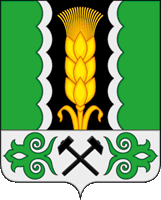 Российская ФедерацияРеспублика ХакасияАлтайский районГлава Аршановского сельсовета РАСПОРЯЖЕНИЕ24 декабря 2021 г.                                    с. Аршаново                                                   № 120В соответствии с п.3 ст.269.2 Бюджетного кодекса Российской Федерации, Постановлением Администрации Аршановского сельсовета от 23.03.2016 № 30 «Об утверждении Порядка осуществления внутреннего финансового контроля», на основании постановления Администрации Аршановского сельсовета от 18.03.2019 г. № 15 «Об утверждении положения о порядке осуществления контроля за соблюдением федерального закона от 5 апреля 2013 г. № 44 – ФЗ «О контрактной системе в сфере закупок товаров, работ, услуг для обеспечения государственных и муниципальных нужд»:Утвердить план проведения внутреннего муниципального финансового контроля на 2022 год согласно приложению.Контроль за исполнением настоящего распоряжения оставляю за собой.Глава Аршановского сельсовета 						Л.Н. Сыргашев                                                                                                                                                                                                                   Приложение к распоряжению Главы  Аршановского  сельсовета  от 24.12.2021 г. № 120ПЛАНпроведения внутреннего муниципального финансового контроля на 2022 годОб утверждении плана проведения внутреннего муниципального финансового контроля на 2022 год№ п/пНаименование контрольного органа, осуществляющего проверкуНаименование субъекта проверкиПроверяемый периодЦель проведения проверкиТема контрольного мероприятияСроки проведения контрольного мероприятияОтветственный исполнитель1.Централизованная бухгалтерия администрации Аршановского сельсоветаМуниципальное бюджетное учреждение культуры Аршановский сельский Дом культуры, ИНН 1904004515, адрес местонахождения: Республика Хакасия, Алтайский район с. Аршаново, ул. Ленина д. 68 I квартал2022 г.Установление соответствия деятельности требованиям законодательства РФ, нормативным правовым актам администрации Аршановского сельсовета, внутренним нормативным актам муниципального бюджетного учреждения культуры Аршановский сельский Дом культуры Проверка журналов операций 01.04.2022-29.04.2022Мокина И.Г.2.Централизованная бухгалтерия администрации Аршановского сельсоветаМуниципальное бюджетное учреждение культуры Аршановский сельский Дом культуры, ИНН 1904004515, адрес местонахождения: Республика Хакасия, Алтайский район с. Аршаново, ул. Ленина д. 68 II квартал2022 г.Установление соответствия деятельности требованиям законодательства РФ, нормативным правовым актам администрации Аршановского сельсовета, внутренним нормативным актам муниципального бюджетного учреждения культуры Аршановский сельский Дом культуры;Проверка журналов операций 01.07.2022-29.07.2022Мокина И.Г.3.Централизованная бухгалтерия администрации Аршановского сельсоветаМуниципальное бюджетное учреждение культуры Аршановский сельский Дом культуры, ИНН 1904004515, адрес местонахождения: Республика Хакасия, Алтайский район с. Аршаново, ул. Ленина д. 68 III квартал2022 г.Установление соответствия деятельности требованиям законодательства РФ, нормативным правовым актам администрации Аршановского сельсовета, внутренним нормативным актам муниципального бюджетного учреждения культуры Аршановский сельский Дом культурыПроверка журналов операций 03.10.2022-31.10.2022Мокина И.Г.4.Централизованная бухгалтерия администрации Аршановского сельсоветаМуниципальное бюджетное учреждение культуры Аршановский сельский Дом культуры, ИНН 1904004515, адрес местонахождения: Республика Хакасия, Алтайский район с. Аршаново, ул. Ленина д. 68 2021 г.Установление соответствия деятельности требованиям законодательства РФ, нормативным правовым актам администрации Аршановского сельсовета, внутренним нормативным актам муниципального бюджетного учреждения культуры Аршановский сельский Дом культуры Проверка финансово-хозяйственной деятельности 01.11.2022-30.11.2022Мокина И.Г.5.Централизованная бухгалтерия администрации Аршановского сельсоветаАдминистрация Аршановского сельсовета Алтайского района Республики Хакасия, ИНН 1904004723, адрес местонахождения: Республика Хакасия, Алтайский район с.Аршаново, ул. Ленина д.69I квартал2022 г.Определение достоверности финансовой отчетностиПроверка журналов операций01.04.2022-29.04.2022Мокина И.Г.6.Централизованная бухгалтерия администрации Аршановского сельсоветаАдминистрация Аршановского сельсовета Алтайского района Республики Хакасия, ИНН 1904004723, адрес местонахождения: Республика Хакасия, Алтайский район с.Аршаново, ул. Ленина д.69II квартал2022 г.Определение достоверности финансовой отчетностиПроверка журналов операций01.07.2022-29.07.2022Мокина И.Г.7.Централизованная бухгалтерия администрации Аршановского сельсоветаАдминистрация Аршановского сельсовета Алтайского района Республики Хакасия, ИНН 1904004723, адрес местонахождения: Республика Хакасия, Алтайский район с.Аршаново, ул. Ленина д.69III квартал2022 г.Определение достоверности финансовой отчетностиПроверка журналов операций03.10.2022-31.10.2022Мокина И.Г.8.Централизованная бухгалтерия администрации Аршановского сельсоветаАдминистрация Аршановского сельсовета Алтайского района Республики Хакасия, ИНН 1904004723, адрес местонахождения: Республика Хакасия, Алтайский район с.Аршаново, ул. Ленина д.692021 годОпределение достоверности финансовой отчетностиПроверка годовой бюджетной отчетности  01.09.2021-01.10.2021Мокина И.Г.